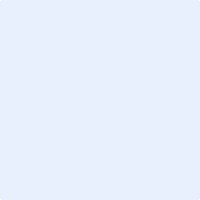     LogoPRAKTIKUMSANGEBOTANBIETER:DAS PRAKTIKUM……wird in folgendem Bereich angeboten: Medizin			 Pflege		 Soziale Arbeit		  Praktikumsdauer:	 	bis  	()Bewerbungsprozedere	: 	 formloses Schreiben		 Lebenslauf		 Motivationsschreiben	  Unterkunft kann vermittelt werden:	 ja	 neinDIE EINRICHTUNG…Tel.: Fax: Mail: Mail: …verfügt über folgende Versorgungsformen: Palliativstation Erwachsene Palliativstation Kinder Palliativmedizinischer Dienst (Krankenhaus) Stationäres Hospiz Erwachsene Stationäres Hospiz Kinder SAPV SAPPV (für Kinder und Jugendliche) Ambulanter Palliativberatungsdienst Ambulanter Hospizdienst Ambulanter Kinder- und Jugendhospizdienst AAPV:  Palliativpflegedienst BildungseinrichtungBesonderheiten 
der Einrichtung/des Praktikums: